January 2023 Notes by Ralph SutterAvila Polar Bear Plunge:  http://avilabeachpolarbearplunge.com/ 

Here’s Why Your AirTag Battery Replacement Is Not WorkingStarted by Alan J. RaulDo a Google Search by Image at images.google.comDuplicate tab – All browsersWacom One:  https://www.amazon.com/Wacom-Graphic-Drawing-Tablet-Beginners/dp/B07S1RR3FR/ref=sr_1_3 Google Advanced Search:  https://www.google.com/advanced_search Change case in Word  Change the capitalization or case of text - Microsoft Support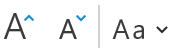 USB Connectors  https://www.techdim.com/types-of-usb-connectors/ USB Video  https://youtu.be/8SHEnaV1SYA ConvertersMulti Port USB Hubs https://www.amazon.com/Best-Sellers-USB-Hubs/zgbs/pc/17387627011 Look for powered hubsDocking Station  https://www.amazon.com/Docking-Multiport-DisplayPort-Ethernet-Compatible/dp/B0B9BG7K1Z/ref=sr_1_8 Look for powered hubs FALWEDI 14 in 1 docking station 2 x HDMI  1 x Display Port 1 x RJ45 Ethernet 1 x USB-C Data transfer 1 x PD3.0 charging 2 x USB3.0  3 x USB2.0 1 x 3.5mm Audio and Mic  1 x Micro SD card reader 1 x SD card readerLook for powered hubsKeyboard NavigationWin + I -  Brings up SettingsHome – Go to beginning of line  Ctrl + Home – Go to beginning of pageEnd – Go to end of line  Ctrl + End – Go to end of pageWhat do the F1-F12 keys do? https://www.thewindowsclub.com/what-do-keyboard-f1-to-f12-function-keys-do Wi-Fi Adapter  https://www.amazon.com/wifi-adapter/s?k=wifi+adapter Bluetooth Adapter  https://www.amazon.com/bluetooth-adapter-Electronics/s?k=bluetooth+adapter&rh=n%3A172282 Luci Light  https://www.amazon.com/MPOWERD-Luci-Original-Solar-Inflatable/dp/B00DQ1RDWS?th=1 Luci Light with USB Charging Capability  https://www.amazon.com/dp/B0794WJ2ST/ref=emc_b_5_t  ($27.96)     https://www.amazon.com/MPOWERD-Luci-Original-Inflatable-Features/dp/B074NMPPVK/ref=sr_1_5  ($16.00)20 volt DeWalt battery adapter with USB ports  https://www.amazon.com/DEWALT-USB-CHARGING-KIT-DCB094K/dp/B09YY1WTHJ Dewalt 20 volt  Battery 2 pack 20 volt 5 amp hour  $149.00 https://www.homedepot.com/s/dewalt%2020%20volt%20replacement%20battery?NCNI-5 If you insist on original equipment Dewalt batteries, buy this  from Ace Hardware What's Included: (2) 20V MAX Lithium Ion Batteries, (1) DCB107 Charger, (1) Carrying Bag and (1) Belt Clip $119https://www.acehardware.com/departments/tools/power-tools/cordless-drills/2493427 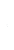 Ifixit.com https://www.ifixit.com Manuals On Line  http://www.manualsonline.com/ Garden Planting Schedule 
 https://attachments.convertkitcdnm.com/117323/b1050f9d-8f90-48e1-808d-ea23d46c1fc7/Vegetable-Planting-Schedule-AudreysLittleFarm.pdfFrostdate – Another Garden Planting Schedule - https://frostdate.com/ 20 volt 8 amp hour battery replacement for Dewalt Battery Two Pack $58.98  https://www.ebay.com/itm/314175184937?epid=21057519645&hash=item49264ce029:g:cewAAOSwxEFjjU2J  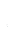 Twisty Ties -  Use Pipe Cleaners  Walmart Creativity Street Chenille Stems, Regular, Assorted Colors 100/Pkg.  $3.85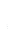 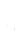 https://www.walmart.com/ip/Creativity-Street-Chenille-Stems-Regular-Assorted-Colors-100-Pkg/14867688?athbdg=L1600 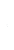 Show choices when pasting into Word  https://it.nmu.edu/docs/paste-options-microsoft-office-word Islapedia: a Wiki for the California Channel Islands https://www.islapedia.com/index.php?title=Welcome_to_Islapedia LastPass Security Follow-up:  https://blog.lastpass.com/2022/12/notice-of-recent-security-incident/ Ask Leo on LastPass Breach:  https://askleo.com/lastpass-breach/  Bypass Show More Options:  Open the Terminal as an Administrator (Right click on Start Menu) and paste in the command below reg add "HKCU\Software\Classes\CLSID\{86ca1aa0-34aa-4e8b-a509-50c905bae2a2}\InprocServer32" /f /veNOTE:  You must restart the computer to enable this changeWeather Station Data
https://www.fullbean.com/weather/weather.html https://www.rainwise.net/weather/Sutter93420 Lopez Lake Link
https://wr.slocountywater.org/site/?site_id=16&site=ad5cdb23-3e46-41f0-98a9-b169a505c0f4 Sutter YouTube Content;  Add audio voiceover to Davinci Resolve:  https://youtu.be/zrA7WW73lVg Fake E-mail Primer by Theo Joe  https://www.youtube.com/watch?v=hF1bIT1ym4g 